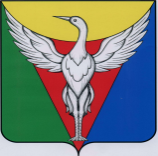 ЧЕЛЯБИНСКАЯ ОБЛАСТЬ
СОВЕТ ДЕПУТАТОВ ЛЫСКОВСКОГО СЕЛЬСКОГО ПОСЕЛЕНИЯ
ОКТЯБРЬСКОГО МУНИЦИПАЛЬНОГО РАЙОНАР Е Ш Е Н И ЕОт ---.05.2022 г.  № ---                                                                           ПРОЕКТО внесении изменений в решение Совета депутатов 
№ 127 от 28.02.2020г. «Об утверждении Порядка принятия 
решения о применении к депутату, члену выборногооргана местного самоуправления, выборному должностному лицу местногосамоуправления мер ответственности».В соответствии с частью 7.3-1 статьи 40 Федерального закона от 6 октября 2003 года №131-ФЗ «Об общих принципах организации местного самоуправления в Российской Федерации», статьей 3-2 Закона Челябинской области от 29.01.2009г. № 353-ЗО «О противодействии коррупции в Челябинской области», Уставом Лысковского сельского поселения  Октябрьского муниципального района, Совет депутатов Лысковского сельского поселения
       РЕШАЕТ:       1.Внести изменения в Порядок принятия решения о применении к депутату, члену выборного органа местного самоуправления, выборному должностному лицу местного самоуправления мер ответственности, предусмотренных частью 7.3-1 статьи 40 Федерального закона «Об общих принципах организации местного самоуправления в Российской Федерации» пункт 5 дополнить подпунктом 5.1 (приложение №1). (приложение №1).2. Опубликовать данное решение на официальном сайте администрации Лысковского сельского поселения Октябрьского муниципального района.3. Решение вступает в силу со дня его официального опубликовании. Глава Лысковского
 сельского поселения                                                          В.И. ОплетаевПРИЛОЖЕНИЕ №1к решению Совета депутатов Лысковского сельского поселения
   от --.06.2022г.  №--                                                            Порядокпринятия решения о применении к депутату, выборному должностному лицу местного самоуправления мер ответственности, указанных в части 7.3-1 статьи 40 Федерального закона от 06.10.2003г.№ 131-ФЗ «Об общих принципах организации местного самоуправления в Российской Федерации»
       1. Настоящий Порядок определяет правила принятия решения о применении мер ответственности к депутату, члену выборного органа местного  самоуправления, выборному должностному лицу местного самоуправления (далее – лица, замещающие муниципальные должности) в Лысковском сельском поселении Октябрьского муниципальном районе, представившим недостоверные или неполные сведения о своих доходах, расходах, об имуществе и обязательствах имущественного характера, а также сведения о доходах, расходах, об имуществе и обязательствах имущественного характера своих супруги (супруга) и несовершеннолетних детей, если искажение этих сведений является несущественным, мер ответственности, предусмотренных частью 7.3-1 статьи 40 Федерального закона от 06 октября 2003 года № 131-ФЗ «Об общих принципах местного самоуправления в Российской Федерации».       2. К лицам, замещающим муниципальные должности, представившим недостоверные или неполные сведения о своих доходах, расходах, об имуществе и обязательствах имущественного характера, а также сведения о доходах, расходах, об имуществе и обязательствах имущественного характера своих супруги (супруга) и несовершеннолетних детей, если искажение этих сведений является несущественным, могут быть применены следующие меры ответственности:
1)предупреждение;
2) освобождение депутата от должности в представительном органе муниципального образования, с лишением права занимать должности в представительном органе муниципального образования, до прекращения срока его полномочий;
3) освобождение от осуществления полномочий на постоянной основе с лишением права осуществлять полномочия на постоянной основе до прекращения срока его полномочий;
4) запрет занимать должности в представительном органе муниципального образования до прекращения срока его полномочий;
5) запрет исполнять полномочия на постоянной основе до прекращения срока его полномочий.
     3. Решение о применении мер ответственности, предусмотренных в пункте 2 настоящего Порядка (далее – меры ответственности), принимается Советом депутатов Лысковского сельского поселения Октябрьского муниципального района.     4. При поступлении в Совет депутатов Лысковского сельского поселения Октябрьского муниципального района  заявления Губернатора Челябинской  области, предусмотренного частью 7.3 статьи 40 Федерального закона от 06.10.2003 № 131-ФЗ «Об общих принципах организации местного самоуправления в Российской Федерации» (далее – заявление Губернатора Челябинской области) председатель Совета депутатов Лысковского сельского поселения направляет данное заявление для рассмотрения и подготовки рекомендаций, должностному  лицу администрации Лысковского сельского поселения Октябрьского муниципального района Челябинской области, ответственному за работу по профилактике коррупционных и иных правонарушений ( далее - должностное лицо).  5. Должностное лицо,  в 5-дневный срок: 
Письменно уведомляет о содержании поступившего заявления лицо, в отношении которого поступило заявление, а также о дате, времени и месте его рассмотрения        Должностное лицо,  не более чем в 20-дневный срок:  рассматривает выявленные нарушения и направляет рекомендации по вопросу применения мер ответственности, к лицу, в отношении которого поступило заявление в Совет депутатов Лысковского сельского поселения.
    5.1. Уведомление о дате, времени и месте рассмотрения вопроса о применении мер ответственности  вручается лицу, замещающему муниципальную должность, лично либо направляется иным способом (почтовым отправлением) не позднее чем за 5 дней до даты заседания Совет депутатов Лысковского сельского поселения Октябрьского муниципального района Челябинской области, на котором запланировано рассмотрение указанного вопроса    6. Неявка лица, в отношении которого поступило заявление своевременно извещенного о месте и времени заседания Совета депутатов Лысковского сельского поселения, не препятствует рассмотрению заявления. 
    7. Решение Совета депутатов Лысковского сельского поселения о применении к лицу, замещающему муниципальную должность, мер ответственности принимается не позднее чем через 30 дней со дня поступления в Совет депутатов Лысковского сельского поселения рекомендаций должностного лица, а если рекомендации поступили в период между заседаниями Совета депутатов,- не позднее чем через два месяца со дня поступления рекомендаций.
   8. В ходе рассмотрения вопроса, по поступившему заявлению Губернатора Челябинской области на заседании Совета депутатов Лысковского сельского поселения  председатель Совета депутатов:
 -оглашает поступившее заявление;
 -разъясняет присутствующим депутатам недопустимость конфликта интересов при рассмотрении вопроса о применении меры ответственности и предлагает указать наличие такого факта у лиц, присутствующих на заседании, при его наличии самоустраниться, либо предлагает депутатам Совета депутатов Лысковского сельского поселения разрешить вопрос об отстранении от принятия решения о применении меры ответственности депутата, имеющего конфликт интересов;
- объявляет о наличии кворума для решения вопроса о применении меры ответственности;
- предлагает депутатам и иным лицам, присутствующим на заседании Совета депутатов Лысковского сельского поселения, высказать мнения относительно рассматриваемого вопроса;
- объявляет о начале голосования;
- после оглашения результатов принятого решения о применении меры ответственности разъясняет сроки его изготовления и обнародования.
      9. Лицо, замещающее муниципальную должность, в отношении которого поступило заявление, не принимает участие в голосовании.
      10. Решение о применении к лицу, замещающему муниципальную должность, мер ответственности принимается большинством голосов от установленной численности депутатов Совета депутатов Лысковского сельского поселения открытым  голосованием, в порядке, установленном Регламентом Совета депутатов Лысковского сельского поселения.  
      11. По итогам голосования Совета депутатов Лысковского сельского поселения принимает определенное итогами голосования решение. В решении о применении к лицу, замещающему муниципальную должность, мер ответственности указываются основание его применения и соответствующий пункт части 7.3-1 статьи 40 Федерального закона от 06.10.2003 № 131-ФЗ «Об общих принципах организации местного самоуправления в Российской Федерации».
     12. Копия принятого решения  вручается  под роспись, либо    направляется   по почте лицу, замещающему муниципальную  должность  не  позднее  5 рабочих дней с даты принятия  решения.
     13. Лицо, замещающее муниципальную должность, вправе обжаловать решение о применении к нему мер ответственности в судебном порядке.      Глава Лысковского
      сельского поселения                                                 В.И. Оплетаев            